Candidatura para Bolsas do Fundo SCVZ DesertasPrazo para submissão das candidaturas: 15 de Abril de 20201. Dados pessoais – (candidato) 2. Detalhes do projecto2.1 Título do projecto (uma frase curta que descreva o propósito do projecto) No máximo 20 palavras2.2 Por favor indicar o montante do financiamento desejado:Até 250 €Até 500 €2.3 Data prevista para o início (dd/mm/yyyy):2.4 Data prevista para o término do projecto: (dd/mm/yyyy):2.5 Por favor listar os intervenientes/ título/ qualificação/ contacto:2.6 Por favor identifique as instituições envolvidas no projecto (e.g. ONG, parceiros comunitários, agências governamentais)3. Descrição do projecto3.1 Espécie alvo*Especifique o grupo como um dos seguintes: invertebrados, peixes, répteis, aves, mamíferos introduzidos, etc.3.2 Qual é o estado de conservação da espécie alvo, usando os critérios da IUCN:3.3 Por favor descreva o estado de conservação da espécie alvo e aponte as principais ameaças à mesma 200 palavra:3.4 Por favor liste os principais objectivos do projecto 200 palavras:3.5 Por favor sumarize esses objectivos na seguinte tabela:3.6 Por favor descreva em 20 palavras ou menos como é que o projecto vai contribuir para a conservação da espécie alvo:3.7 Por favor descreva brevemente como é que o projecto se relaciona com estudos anteriores sobre esta espécie nesta área de estudo 200 palavras:3.8 Que actividades a bolsa irá cobrir e quais destas actividades contribuirão directa ou indirectamente para o alcance dos objectivos traçados?3.9 Este projecto requer autorização ou licenças para a execução das actividades?Note que os proponentes têm a responsabilidade de obter todas as autorizações/licenças, cumprindo todas as normas nacionais e internacionais relevantes para a sua área de investigação (e.g. CITES, CBD). As permissões deverão ser solicitadas junto à Direcção Geral do Ambiente.3.10 Como é que este projecto vai contribuir para o seu desenvolvimento enquanto zoólogo e qual será a contribuição para a sua instituição e os seus parceiros? 100 palavras3.11 Por favor liste pelo menos uma e até três referências:3.12 Referências:4. Orçamento4.1 Por favor preencha esta tabela4.2 Especifique outras informações relevantes relacionadas ao orçamento (e.g. este financiamento será combinada com outros financiamentos) 200 palavras:Concordo que todas as informações aqui disponibilizadas são verdadeiras.(Assinatura e data)5. Próximo passo(A) Obrigado por candidatar-se a este financiamento. Verifique atentamente as informações prestadas de forma que todas as disponibilizar todas as informações solicitadas. Lembre-se de anexar o Curriculum Vitae com uma lista de publicações.(B) Caso a sua candidatura seja seleccionada será enviada uma notificação pela SCVZ com o código de identificação do projecto e solicitando informações adicionais.(C) Se a candidatura for financiada, o beneficiário deverá:Ser executante das actividades do projecto. A bolsa da SCVZ é atribuída ao candidato sob análise do currículo e assim é esperável que o beneficiário seja executante das actividades do projecto. Caso algumas actividades tenham de ser executadas por terceiros elementos, o candidato deverá acompanhar essas actividades para assegurar a qualidade científica de todo o trabalho.Realizar as actividades num ano a partir da data de selecção do projecto. Em caso de haver algum atraso, este deve ser reportado a SCVZ por correio electrónico antes do término do prazo do projecto sob pena de ter cortes nos reembolsos. A SCVZ reserva-se no direito de aceitar ou não as mudanças no prazo de execução do projecto.Manter os montantes previstos para cada rubrica assim que o orçamento seja provado. Em casos excepcionais, o beneficiado poderá solicitar a SCVZ alterações nos montantes atribuídos a cada rúbrica, justificando-as sob pena da perda de reembolso dos mesmos. A SCVZ reserva-se no direito de aceitar ou não as mudanças no orçamento. Facturas dos gastos serão pedidos antes de se efectuarem os reembolsos.Submeter um relatório das actividades e reportar à SCVZ os progressos feitos sempre que solicitado. Deverá ser realizada no máximo seis meses após o fim do projecto um relatório final de 200 palavras em português e tradução em inglês ou vice-versa, acompanhadas de duas fotos (da candidata em trabalho de campo e da metodologia ou objecto de estudo) e respectivas legendas (nos dois idiomas). Poderão ser solicitadas outras fotos, vídeos e dados compilados relacionados com o projecto pela SCVZ. O beneficiário aceita ceder à SCVZ o direito de usar fotografias, vídeos e outros dados para fins de divulgação.Submeter pelo menos um artigo com resultados na Zoologia Caboverdiana da SCVZ cumprindo as normas da revista. Essa submissão deverá ser realizada num prazo máximo de seis meses após o término do projecto.Mencionar esta fonte de financiamento em todos os relatórios/publicações resultantes do projecto. Deverá ser incluída nos agradecimentos a seguinte frase: Este trabalho foi realizado no âmbito do projecto do GEF-SGP (CPV/SGP/OP5Y1/CORE/BD/11/13), com o apoio do Fundo Desertas da Sociedade Caboverdiana de Zoologia.O incumprimento de algum destes pressupostos compromete o candidato nas próximas candidaturas a bolsas/apoios da Sociedade Caboverdiana de Zoologia e implica a devolução da totalidade da bolsa.Enviar este documento em MS-Word e materiais adicionais para o seguinte endereço e uma cópia para o correio-electrónico:Endereço: Rui Freitas / Evandro LopesSOCIEDADE CABOVERDIANA DE ZOOLOGIACaixa Postal 163, São Vicente, República de Cabo VerdeEmail: zoologiacaboverdiana@gmail.com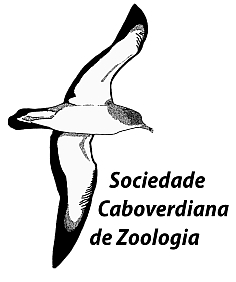 Caixa Postal 163, São Vicente, República de Cabo Verde – Telefs. 231 9361 – Fax. 232 65 63 – www.scvz.org SOCIEDADE CABOVERDIANA DE ZOOLOGIANome:Título:Afiliação:Endereço (País e cidade):Telemóvel:Correio-electrónico:NomeTítulo/ Papel QualificaçãoContacto1.2.3.(…)OrganizaçãoDescrição da afiliaçãoContactoNúmeroCorreio-electrónico1.Nome científicoNome comum Grupo taxonómico *Terrestre ou marinha?ExtintoExtinto na naturezaEm perigo críticoEm perigoVulnerávelQuase AmeaçadaPreocupação menor Dados insuficientesNão listadoObjectivo 20 palavrasData de conclusão estimadoResultados20 palavras1.2.3.(…)Actividades20 palavrasComo vai contribuir?50 palavras1.2.3.(…)NomeAfiliaçãoContacto (trabalho)Contacto (telemóvel)Correio-electrónico1.2.3.Actividade20 palavrasOrçamentoOrçamentoJustificação50 palavrasActividade20 palavrasEUROS €ESCUDOS CV $Justificação50 palavras1.(…)